Planerade datum för lerkurser i Sävedalen & Jonsered våren 2019Kurs		Startdatum		1. BARN		19/3, 26/3, 2/4, 9/4, glasering 23/4				5 tillfällen, tisdagar, kl. 17.15-19.30 		750 kr, allt ingår – max 8 pers2. VUXEN DAG	28/2, 7/3, 14/3, 21/3					4 tillfällen, torsdagar, kl. 10.00-13.00		800 kr, lerkostnad tillkommer 50kr/kg – max 6 pers		Mindre fika ingår3. VUXEN KVÄLL	 19/2, 26/2, 5/3, 12/3					4 tillfällen, tisdagar, kl. 18.00-21.00900 kr, lerkostnad tillkommer 50kr/kg – max 6 pers		Mindre fika ingår.4. SENIOR		20/2, 27/2, 6/3		3 tillfällen, onsdagar, kl 10.00-13.00800 kr, lerkostnad tillkommer 50kr/kg – max 6 pers		Mindre fika ingår5. VUXEN KVÄLL	 28/3, 4/4, 11/4, 18/4  					4 tillfällen, torsdagar, kl. 18.00-21.00900 kr, lerkostnad tillkommer 50kr/kg – max 6 pers		Mindre fika ingår6. HELG		2+3/2		FÖRÄLDRAR + BARN		3 tillfällen, helg, kl. 10.00-13.00 (+ en glaseringsdag)		vuxen 800 kr, barn 600 kr, - max 8 perslerkostnad tillkommer 50kr/kg, fika ingår9. WORKSHOP	13/3 Mölndal1 tillfälle, kl. 18.00-20.30 Pris 550 kr. Max 12 pers.Tema: Knoppar, blommor & frökapslar3/4 Mölndal1 tillfälle, kl. 18.00-20.30 Pris 550 kr. Max 12 pers.Tema: Småkryp med och utan vingar27/3 Oscarshöjd, Floda1 tillfälle, kl. 18.30-21.00. Pris 550 kr. Max 12 pers.Tema: Småkryp med och utan vingar24/4 Oscarshöjd, Floda1 tillfälle, kl. 18.30-21.00. Pris 550 kr. Max 12 pers.Tema: Knoppar, blommor & frökapslar9/5 Grindstugan, Jonsered1 tillfälle, torsdag, kl 18.00-20.30. Pris 550 kr. Max 8 pers.Tema: Bygga hus16/5 Grindstugan, Jonsered1 tillfälle, torsdag, kl 18.00-20.30. Pris 550 kr. Max 8 pers.Tema: Småkryp med och utan vingarTa tillfället och skapa dina personliga keramikalster. Under kreativa timmar får du tips och idéer om hur du tillverkar dina keramiska vår dekorationer i lera. I priset ingår 1 kg lera, skröjbränning, glasering, glasyrbränning. Leverans av färdiga alster sker ca 3 veckor senare till samma plats där du tillverkade dina alster. Självklart bjuds det på en god vårfika.Ulrica ElmbergRöliden 92433 62 Sävedalen0708-160121Org.nr 6906053324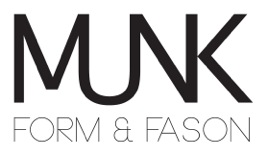 